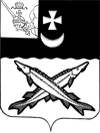 КОНТРОЛЬНО-СЧЕТНЫЙ ОРГАН БЕЛОЗЕРСКОГО МУНИЦИПАЛЬНОГО РАЙОНА161200, Вологодская область, г. Белозерск, ул. Фрунзе, д.35тел. (81756)  2-32-54,  факс (81756) 2-32-54,   e-mail: krk@belozer.ru   Заключениена проект решения Совета сельского поселения Антушевское о внесении изменений в решение Совета сельского поселения Антушевское от 24.12.2019 № 41 «О бюджете сельского  поселения Антушевское  на 2020 год и плановый период 2021 и 2022 годов»от 23 ноября 2020 годаЭкспертиза проекта проведена на основании  пункта 12.2 статьи 12 Положения о Контрольно-счетном органе Белозерского муниципального района, утвержденного решением Представительного Собрания Белозерского муниципального района от 26.05.2020 № 33, пункта 2 плана работы Контрольно-счетного органа Белозерского муниципального района на 2020 год.Предмет финансово-экономической экспертизы: проект  решения Совета сельского поселения Антушевское о внесении изменений решение Совета сельского поселения Антушевское от 24.12.2019 № 41 «О бюджете сельского  поселения Антушевское  на 2020 год и плановый период 2021 и 2022 годов».Цель экспертизы: определение достоверности и обоснованности показателей вносимых изменений в решение Совета сельского поселения Антушевское от 24.12.2019 № 41 «О бюджете сельского  поселения Антушевское  на 2020 год и плановый период 2021 и 2022 годов». 	Сроки проведения: с  18.11.2020 по 23.11.2020Для заключения были представлены следующие документы:проект решения Совета сельского поселения Антушевское «О внесении изменений в решение Совета сельского поселения Антушевское от 24.12.2019 № 41;копия листа согласования проекта с результатами согласования;пояснительная записка Финансового управления Белозерского муниципального района;копия приказа Финансового управления Белозерского муниципального района от 15.10.2020 №150;копия уведомления Финансового управления Белозерского муниципального района  от 16.11.2020 № 19;копия приложения 24 к закону области «О внесении изменений в закон области», «Об областном бюджете на 2020 год и плановый период 2021 и 2022 годов;копия приложения 25 к закону области «О внесении изменений в закон области», «Об областном бюджете на 2020 год и плановый период 2021 и 2022 годов;копия Постановления от 26.10.2020 № 82 Администрации сельского поселения Антушевское.В ходе проведения  экспертизы проекта решения установлено:Проектом решения предлагается утвердить основные характеристики бюджета поселения на 2020 год:- общий объем доходов в сумме 11 485,3 тыс. рублей, что меньше ранее утвержденного объема доходов на 655,8 тыс. рублей;- общий объем расходов в сумме 11 530,9 тыс. рублей, что меньше ранее утвержденного объема расходов на 655,8 тыс. рублей;- в объем дефицита бюджета изменения не вносятся, дефицит бюджета поселения предусмотрен  в сумме 45,6 тыс. рублей  или 2,2% от общего объема доходов без учета объема безвозмездных поступлений и поступлений налоговых доходов по дополнительным нормативам отчислений (за счет входящего остатка собственных доходов на начало года). Проектом решения предлагается изложить пункт 15 решения Совета сельского поселения Антушевское от 24.12.2019 № 41 «О бюджете сельского поселения Антушевское на 2020 год и плановый период 2021-2022 годов» в новой  редакции, уточнив объем резервного фонда на 2020 год, а именно:на 2020 год – 0,0  тыс. рублей;на 2021 год – 10,0 тыс. рублей;на 2022 год – 10,0 тыс. рублей.Предлагаемые к утверждению объемы резервного фонда  установлены в соответствии с п.3 ст.81 Бюджетного кодекса.Приложение 1 «Источники внутреннего финансирования дефицита бюджета поселения на 2020 год и плановый период 2021 и 2022 годов» предлагается изложить в новой редакции. Предусмотрено изменение остатков  средств на счетах по учету средств  бюджета поселения, дефицит в размере 45,6 тыс. рублей.Нарушений ст.92.1 и ст.96 Бюджетного кодекса РФ при установлении размера дефицита не установлено.Приложение 2 «Объем доходов бюджета сельского поселения Антушевское  на 2020 год и плановый период 2021 и 2022 годов, формируемый за счет налоговых и неналоговых доходов, а также безвозмездных поступлений» изложить в новой редакции с учетом следующих изменений:1. В соответствии с проведенным анализом ожидаемого исполнения бюджета поселения по налоговым и неналоговым доходам, проектом решения предлагается без изменений объема поступлений собственных доходов, произвести следующие корректировки по видам доходов:Таблица № 1                                                                                                                                       тыс. рублей2. Проектом решения  предлагается  уменьшить объем безвозмездных поступлений на 2020 год  на 656,1 тыс. рублей,  в том числе за счет:- поступления субсидии бюджетам сельских поселений уменьшится на 805,1 тыс. рублей  (снята субсидия на обустройство систем уличного освещения в сумме 1 233,1 тыс. рублей, увеличен объем субсидии на организацию уличного освещения в сумме 428,0 тыс. рублей на основании приложений 24,25 к закону области « О несении изменений в закон области «Об областном бюджете на 2020 год и плановый период 2021 и 2022 годов»;- поступление межбюджетных трансфертов увеличится на 149,3 тыс. рублей, в том числе в соответствии с уведомлением Финансового управления от 16.11.2020 № 19 на оплату счетов за электроэнергию водопроводной скважины и ремонт крыши насосной станции в д. Зорино в сумме 134,2 тыс. рублей, на оплату работ по текущему ремонту кровли многоквартирного дома в сумме 15,1 тыс. рублей.Приложение 3 «Перечень и коды главных администраторов доходов бюджета поселения на 2020 год и плановый период 2021 и 2022 годов и закрепляемые за ними виды (подвиды) доходов» планируется добавить кодом дохода:Таблица № 2                                                                                                                                Приложение 5 «Распределение бюджетных ассигнований по разделам, подразделам  классификации расходов на 2020 год и плановый период 2021 и 2022 годов» предусмотрено изложить в новой редакции, уточнив  объем расходов на сумму 655,8 тыс. рублей, а именно:уменьшить объем расходов по разделу «Общегосударственные вопросы» на 138,8 тыс. рублей;уменьшить объем расходов по разделу « Жилищно-коммунальное хозяйство» на  525,9 тыс. рублей;увеличить объем расходов по разделу « Национальная безопасность и правоохранительная деятельность « на 8,3 тыс. рублей;увеличить объем расходов по разделу «Охрана окружающей среды» на 0,6 тыс. рублей.  Таблица № 3                                                                                                                                       тыс. рублейПриложение 6 «Распределение бюджетных ассигнований по разделам, подразделам, целевым статьям и видам расходов в ведомственной структуре расходов бюджета поселения на 2020 год и плановый период 2021 и 2022 годов» предлагается изложить в новой редакции, а именно: уменьшить объем расходов на сумму 655,8 тыс. рублей и учесть следующие поправки:Таблица № 4                                                                                                                              тыс. рублейПриложение 7 «Распределение бюджетных ассигнований на реализацию муниципальной программы «Развитие территории сельского поселения Антушевское на 2018-2020 годы» предлагается изложить в новой редакции. С учетом вносимых поправок объем расходов по основным мероприятиям программы составит: Таблица № 5                                                                                                                                       тыс. рублейПриложение 9 Межбюджетные трансферты, передаваемые бюджету Белозерского муниципального района,  в связи с осуществлением органами местного самоуправления Белозерского муниципального района полномочий по вопросам местного значения в соответствии с заключенными соглашениями на 2020 год» предлагается изложить в новой редакции, уменьшив объем межбюджетных трансфертов на 0,6 тыс. руб. Приложение 10  «Межбюджетные трансферты, передаваемые бюджету сельского поселения Антушевское из бюджета муниципального района на осуществление части полномочий по решению вопросов местного значения в соответствии с заключенными соглашениями на 2020 год» предлагается изложить в новой редакции, увеличив объем межбюджетных трансфертов на 15,1 тыс. рублей.	В связи с тем, что соглашения, а также дополнительные соглашения , подтверждающие изменение объема межбюджетных трансфертов не представлены, у контрольно-счетного органа отсутствует возможность проверить обоснованность вносимых изменений.Выводы:Представленный проект решения Совета сельского поселения Антушевское о внесении изменений в решение Совета сельского поселения Антушевское от 24.12.2019 № 41 «О бюджете сельского  поселения Антушевское на 2020 год и плановый период 2021 и 2022 годов» разработан в соответствии с  бюджетным законодательством, Положением о бюджетном процессе в сельском поселении Антушевское  и рекомендован к принятию с учетом предложений контрольно-счетного органа.Предложения:1.Представить в контрольно-счетный орган документы, подтверждающие изменение объема межбюджетных трансфертов.Председательконтрольно-счетного органа района                                                                       Н.С.ФредериксенНаименование вида доходаУтверждено по бюджетуна 2020 год(решение от 24.09.2020№ 9)ПоправкиУточненный бюджет на 2020 год(проект решения)Основание12345Налоговые и неналоговые доходы2 095,02 095,0НДФЛ622,5622,5ЕСН23,523,5Налог на имущество224,0224,0Земельный налог с организаций156,0+18,0174,0За 2019 год фактическое поступление земельного налога составило в сумме 1 182,7 тыс. рублей, за 10 месяцев 2019 года поступление составило 691,6 тыс. рублей или 58,5% от годового поступления. За 10 месяцев 2020 года поступило 722,9 тыс. рублей. Таким образом, в 2020 году ожидаемое поступление налога составит 1 235,7 тыс. рублей. Недоимка по земельному налогу по состоянию на 01.11.2020 составила 197,8 тыс. рублейЗемельный налог с физических лиц946,0946,0За 2019 год фактическое поступление земельного налога составило в сумме 1 182,7 тыс. рублей, за 10 месяцев 2019 года поступление составило 691,6 тыс. рублей или 58,5% от годового поступления. За 10 месяцев 2020 года поступило 722,9 тыс. рублей. Таким образом, в 2020 году ожидаемое поступление налога составит 1 235,7 тыс. рублей. Недоимка по земельному налогу по состоянию на 01.11.2020 составила 197,8 тыс. рублейГосударственная пошлина7,0+3,010,0Согласно расчету госпошлины, среднемесячный платеж в 2019 году составлял 0,75 тыс. рублей соответственно в 2020 году планируется к поступлению 9,0 тыс. рублей. По состоянию на 18.11.2020 фактическое поступление составило 9,5 тыс. рублей. Таким образом, до конца года ожидаемое поступление 10,0 тыс. рублейЗемельный налог (по обязательствам возникшим до 01.01.2006)3,0+0,13,1Согласно фактических поступленийДоходы, получаемые в виде арендной платы, а также средства от продажи права на заключение договоров аренды на земли, находящиеся в собственности сельских поселений ( за исключением земельных участков муниципальных бюджетных и автономных учреждений)4,0Доходы от сдачи в аренду имущества, составляющего казну сельских поселений69,0-21,1109,7На данный код дохода запланировано поступление дебиторской задолженности от АО «ВОЭК» и ООО «Антушеское» за предыдущие года. Вместе с тем, существует риск выпадающих доходов.Прочие неналоговые доходы бюджетов сельских поселений40,040,0Код доходаНаименование вида дохода2 18 60010 10 0000 150Доходы бюджетов сельских поселений от возраста остатков субсидии, субвенции и иных межбюджетных трансфертов, имеющих целевое назначение, прошлых лет из бюджетов муниципальных районовНаименованиеРПУтверждено по бюджету на 2020 год(решение от 24.09.2020 № 9)ПоправкиУточненный бюджет на 2020 год(проект решения)123456Общегосударственные вопросы01005 730,3-138,85 591,5Национальная оборона020093,593,5Национальная безопасность и правоохранительная деятельность0300327,7+8,3336,0Национальная экономика04001 707,21 707,2Жилищно-коммунальное хозяйство05003 727,7-525,93 201,8Охрана окружающей среды06002,5+0,63,1Образование07003,03,0Социальная политика1000304,8304,8Физическая культура и спорт1100290,0290,0ВСЕГО РАСХОДОВ12 186,7-655,811 530,9КФСРКВСРКЦСРКВРПоправкиОснование12345603108012100123010120+18,0Приказ ФУ от 15.10.2020 № 150 (заработная плата с начислениями водителю пожарной машины)03108012100123010240-18,0Приказ ФУ от 15.10.2020 № 150 (заработная плата с начислениями водителю пожарной машины)01028019100000180120+100,0Заработная плата и начисления Главе поселения01048019100000190120-280,0Экономия заработной платы и начислений по аппарату поселения01048019100000190240+42,7Приобретение конвертов в сумме 1,8 тыс. рублей, ремонт служебного автотранспорта в сумме 40,9 тыс. рублей01048019100000190850+2,1Уплата пеней за нарушение гос. закупок01118017050000000870-3,0Снятие бюджетных ассигнований с резервного фонда01138019100090260540-0,6Уменьшена сумма соглашения на передачу межбюджетного трансферта на уровень района по погребению03108012100123010120+53,3Заработная плата с начислениями водителю пожарной машины03108012100123010240-45,0Снятие свободных лимитов с содержания пожарной машины05018012100790010240+15,1Уведомление ФУ от 16.11.2020 №19 (на оплату работ по текущему ремонту кровли многоквартирного дома)05028012100890020240+64,2Уведомление ФУ от 16.11.2020 № 19 (на ремонт крыши насосной станции в д. Зорино)05038012100223030240-4,5Свободные бюджетные ассигнования по дезинфекции территории кладбища05038012100223050240-8,3Свободные бюджетные ассигнования (уборка мусора)050380121002S1090240+428,0Согласно приложения 25 к закону области (Добавлена субсидия на организацию уличного освещения)050380121002S1090240+142,7Софинансирование субсидии на уличное освещение 25%050380121002S3350240-1 233,1Согласно приложению 24 к закону области (Снята субсидия на обустройство систем уличного освещения)05058012101090020240+70,0Уведомление ФУ от 16.11.2020 №19 (на оплату счетов за электроэнергию водопроводной скважины и ремонт)06058019100023060850+0,6Плата за пользование водными объектамиИТОГОИТОГОИТОГОИТОГО655,8НаименованиеРПУтверждено по бюджету на 2020 год(решение от 24.09.2020 № 9)ПоправкиУточненный бюджет на 2020 год(проект решения)123456Основное мероприятие, направленное на обеспечение мер пожарной безопасности0310304,5+8,3312,8Основное мероприятие, направленное на повышение уровня комплексного обустройства населенных пунктов05032 566,2-675,21 891,0Основное мероприятие, направленное на содержание муниципальных дорог общего пользования04091 707,21 707,2Основное мероприятие, направленное на организацию и проведение мероприятий по направлениям государственной молодежной политики07073,03,0Основное мероприятие, направленное на развитие физической культуры и спорта1101290,0290,0Основное мероприятие «Жилищное хозяйство»0501138,4+15,1153,5Основное мероприятие, направленное на  содержание водопроводной сети0502673,1+64,2737,3Другие вопросы в области жилищно-коммунального хозяйства0505350,0+70,0420,0ВСЕГО РАСХОДОВ6 032,4- 517,65 514,8